Tillsyn av badplats - dykprotokollTillsyn av kommunala badplatser sker årligen innan badsäsongen startar. Tillsyn skall vara gjord innan utgång av maj månad. I några specifika fall sker tillsyn av badplats en extra gång under badsäsongen enligt överenskommelse med kommunen. Dykning sker av certifierade sportdykare från Sydkustens Sportdykarklubb.Vid badplatsen kontrolleras följande:Dykning runt bryggor och flotte då sådana finns.Avsökning av badplatsen till maxdjup 3-4 meter, djupare under hopptorn.Bärgning av skräp. Större och farliga föremål om möjligt.Var extra observant på fiskedrag där man skurit av linan.Skräp kastas i sopkärl på badplatsen.Föremål av högre värde, ex. cykel och moped polisanmäls.Nedstuckna “spjut” eller liknande farliga föremål polisanmäls.Kontroll av att badstegar är hela.Kontroll av att säkerhetsutrustning, livboj, livflotte finns och är helt.DykprotokollBadplatsens namn: Tillsyn utförd datum: Tillsyn utförd av: Sikt i vattnet (m): Max dykdjup: Anmärkningar: (Fyll i generellt status på badplatsen, vilken typ av skräp som hittats och bärgats, om det fanns trasiga badstegar eller säkerhetsutrustning samt var på badplatsen dykning har genomförts)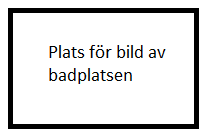 